LEGGI REGIONALI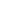 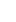 LEGGE REGIONALE 5 aprile 2016, n. 6."Prime misure per la razionalizzazione della spesa e il rilancio dell'economia campana - Legge collegata alla legge regionale di stabilità per l'anno 2016". 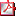 